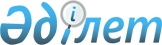 "2020-2022 жылдарға арналған Аранды ауылдық округінің бюджеті туралы" Қазалы аудандық мәслихатының 2019 жылғы 26 желтоқсандағы № 355 шешіміне өзгерістер мен толықтырулар енгізу туралы
					
			Мерзімі біткен
			
			
		
					Қызылорда облысы Қазалы аудандық мәслихатының 2020 жылғы 24 тамыздағы № 458 шешімі. Қызылорда облысының Әділет департаментінде 2020 жылғы 1 қыркүйекте № 7615 болып тіркелді. Мерзімі біткендіктен қолданыс тоқтатылды
      "Қазақстан Республикасының Бюджет кодексі" Қазақстан Республикасының 2008 жылғы 4 желтоқсандағы Кодексінің 109-1-бабына, "Қазақстан Республикасындағы жергілікті мемлекеттік басқару және өзін-өзі басқару туралы" Қазақстан Республикасының 2001 жылғы 23 қаңтардағы Заңының 6-бабының 2-7-тармағына сәйкес, Қазалы аудандық мәслихаты ШЕШІМ ҚАБЫЛДАДЫ:
      1. "2020-2022 жылдарға арналған Аранды ауылдық округінің бюджеті туралы" Қазалы аудандық мәслихатының 2019 жылғы 26 желтоқсандағы № 355 шешіміне (нормативтік құқықтық актілерді мемлекеттік тіркеу Тізілімінде 7125 нөмірімен тіркелген, 2020 жылғы 11 қаңтарда Қазақстан Республикасы нормативтік құқықтық актілерінің эталондық бақылау банкінде жарияланған) мынадай өзгерістер мен толықтыру енгізілсін:
      1-тармақ жаңа редакцияда жазылсын:
      "1. 2020-2022 жылдарға арналған Аранды ауылдық округінің бюджеті 1, 2, 3 - қосымшаларға сәйкес, оның ішінде 2020 жылға мынадай көлемдерде бекітілсін:
      1) кірістер – 138857 мың теңге, оның ішінде:
      салықтық түсімдер – 2141 мың теңге;
      салықтық емес түсімдер – 15 мың теңге;
      трансферттер түсімдері – 136701 мың теңге;
      2) шығындар – 139339,5 мың теңге;
      3) таза бюджеттік кредиттеу – 0;
      бюджеттік кредиттер – 0;
      бюджеттік кредиттерді өтеу – 0;
      4) қаржы активтерімен операциялар бойынша сальдо – 0;
      қаржы активтерін сатып алу – 0;
      мемлекеттің қаржы активтерін сатудан түсетін түсімдер – 0;
      5) бюджет тапшылығы (профициті) – - 482,5 мың теңге;
      6) бюджет тапшылығын қаржыландыру (профицитті пайдалану) – 482,5 мың теңге.".
      2-тармақтың 1), 3) тармақшалары жаңа редакцияда жазылсын:
      "1) білім беру 8220 мың теңге;",
      "3) мәдениет саласы 2097 мың теңге.".
      Жаңа мазмұндағы 2-1-тармақпен толықтырылсын:
      "2-1. 2020 жылға арналған аудандық бюджетте ауылдық округ бюджетіне төмендегідей ағымдағы нысаналы трансфеттердің қаралғандығы ескерілсін:
      білім беру 7708 мың теңге.".
      Аталған шешімнің 1 – қосымшаcы осы шешімнің қосымшаcына сәйкес жаңа редакцияда жазылсын.
      2. Осы шешім 2020 жылғы 1 қаңтардан бастап қолданысқа енгізіледі және ресми жариялауға жатады. 2020 жылға арналған Аранды ауылдық округінің бюджеті
					© 2012. Қазақстан Республикасы Әділет министрлігінің «Қазақстан Республикасының Заңнама және құқықтық ақпарат институты» ШЖҚ РМК
				
      Қазалы аудандық мәслихатының кезектен тыс LХIIІ сессиясының төрағасы

Ж. КОЛАНОВА

      Қазалы аудандық мәслихат хатшысы

К. НАЗЫМБЕКОВ
Қазалы аудандық мәслихатының2020 жылғы 24 тамызы№ 458 шешіміне қосымшаҚазалы аудандық мәслихатының2019 жылғы 26 желтоқсандағы№ 355 шешіміне 1-қосымша
Санаты
Санаты
Санаты
Санаты
Сомасы, мың теңге
Сыныбы
Сыныбы
Сыныбы
Сомасы, мың теңге
Кіші сыныбы
Кіші сыныбы
Сомасы, мың теңге
Атауы
Сомасы, мың теңге
1. Кірістер
138857
1
Салықтық түсімдер
2141
01
Табыс салығы
58
2
Жеке табыс салығы
58
04
Меншiкке салынатын салықтар
2083
1
Мүлiкке салынатын салықтар
19
3
Жер салығы
213
4
Көлiк құралдарына салынатын салық
1851
2
Салықтық емес түсiмдер
15
01
Мемлекеттік меншіктен түсетін кірістер
15
5
Мемлекет меншігіндегі мүлікті жалға беруден түсетін кірістер
15
4
Трансферттердің түсімдері
136701
02
Мемлекеттiк басқарудың жоғары тұрған органдарынан түсетiн трансферттер
136701
3
Аудандардың (облыстық маңызы бар қаланың) бюджетінен трансферттер
136701
Функционалдық топ
Функционалдық топ
Функционалдық топ
Функционалдық топ
Бюджеттік бағдарламалардың әкiмшiсi
Бюджеттік бағдарламалардың әкiмшiсi
Бюджеттік бағдарламалардың әкiмшiсi
Бағдарлама
Бағдарлама
Атауы
2. Шығындар
139339,5
1
Жалпы сипаттағы мемлекеттiк қызметтер
28013
124
Аудандық маңызы бар қала, ауыл, кент, ауылдық округ әкімінің аппараты
28013
001
Аудандық маңызы бар қала, ауыл, кент, ауылдық округ әкімінің қызметін қамтамасыз ету жөніндегі қызметтер
28013
022
Мемлекеттік органның күрделі шығыстары
400
4
Бiлiм беру
72921
124
Аудандық маңызы бар қала, ауыл, кент, ауылдық округ әкімінің аппараты
72921
041
Мектепке дейінгі білім беру ұйымдарында мемлекеттік білім беру тапсырысын іске асыруға
72921
6
Әлеуметтiк көмек және әлеуметтiк қамсыздандыру
2721
124
Аудандық маңызы бар қала, ауыл, кент, ауылдық округ әкімінің аппараты
2721
003
Мұқтаж азаматтарға үйде әлеуметтік көмек көрсету
2721
7
Тұрғын үй-коммуналдық шаруашылық
10148
124
Аудандық маңызы бар қала, ауыл, кент, ауылдық округ әкімінің аппараты
2572
014
Елді мекендерді сумен жабдықтауды ұйымдастыру
2572
124
Аудандық маңызы бар қала, ауыл, кент, ауылдық округ әкімінің аппараты
7576
008
Елді мекендердегі көшелерді жарықтандыру
3338
009
Елді мекендердің санитариясын қамтамасыз ету
551
011
Елді мекендерді абаттандыру мен көгалдандыру
3687
8
Мәдениет, спорт, туризм және ақпараттық кеңістiк
24018
124
Аудандық маңызы бар қала, ауыл, кент, ауылдық округ әкімінің аппараты
24018
006
Жергілікті деңгейде мәдени-демалыс жұмысын қолдау
24018
12
Көлiк және коммуникация
1050
124
Аудандық маңызы бар қала, ауыл, кент, ауылдық округ әкімінің аппараты
1050
013
Аудандық маңызы бар қалаларда, ауылдарда, кенттерде, ауылдық округтерде автомобиль жолдарының жұмыс істеуін қамтамасыз ету
1050
15
Трансферттер
68,5
124
Аудандық маңызы бар қала, ауыл, кент, ауылдық округ әкімінің аппараты
68,5
048
Пайдаланылмаған (толық пайдаланылмаған) нысаналы трансферттерді қайтару
68,5
3. Таза бюджеттік кредиттеу
0
Бюджеттік кредиттер
0
Бюджеттік кредиттерді өтеу
0
4. Қаржы активтерімен операциялар бойынша сальдо
0
Қаржы активтерін сатып алу
0
Мемлекеттің қаржы активтерін сатудан түсетін түсімдер
0
5. Бюджет тапшылығы (профициті)
-482,5
6.Бюджет тапшылығын қаржыландыру (профицитін пайдалану)
482,5
8
Бюджет қаражаттарының пайдаланылатын қалдықтары
482,5
01
Бюджет қаражаты қалдықтары
482,5
1
Бюджет қаражатының бос қалдықтары
482,5